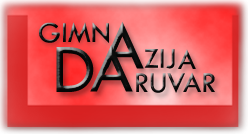 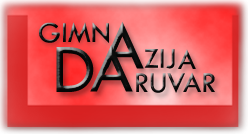 Klasa: 112-01/18-01/01Urbroj: 2111-24/01-18-114Daruvar, 10. listopada 2018.Temeljem članka 105. Zakona o odgoju i obrazovanju u osnovnoj i srednjoj školi (NN br. 87/08., 86/09., 92/10., 105/10., 90/11., 5/12., 16/12., 86/12., 126/12., 94/13., 152/14.,7/17. i 68/18)  Gimnazija Daruvar objavljujeNATJEČAJza radno mjestoNastavnik/ca kemije – 12 sati nastave tjedno na određeno i nepuno radno vrijeme,               zamjena za roditeljski dopustOpći i posebni uvjeti: prema Zakonu o odgoju i obrazovanju u osnovnoj i srednjoj školi i Pravilniku o stručnoj spremi i pedagoško-psihološkom obrazovanju nastavnika u srednjem školstvu.Natječaj se objavljuje 10. listopada 2018. na oglasnoj ploči i na web stranici Gimnazije Daruvar te na oglasnoj ploči i na web stranici Zavoda za zapošljavanje.Rok prijave: 8 dana od dana objave natječaja.Na natječaj je uz prijavu potrebno priložiti životopis, dokaz o stupnju i vrsti stručne spreme, potvrdu o stečenim pedagoškim kompetencijama, dokaz o državljanstvu, potvrdu da se protiv kandidata ne vodi kazneni postupak u smislu članka 106. Zakona o odgoju i obrazovanju u osnovnoj i srednjoj školi, elektronički zapis o radno pravnom statusu, te vlastoručno potpisanu privolu kojom osoba koja se javlja na natječaj daje suglasnost za prikupljanje i obradu osobnih podataka u svrhu provedbe natječaja.Kandidati potrebne dokumente dostavljaju u preslikama. Nakon odabira kandidata, a prije potpisivanja ugovora o radu, odabrani kandidat dostavit će na uvid originale dokumenata ili ovjerene preslike.
Kandidati koji imaju pravo prednosti pri zapošljavanju prema posebnom zakonu, dužni su u prijavi pozvati se na to pravo i priložiti sve propisane dokaze o tom statusu.Kandidati koji se pozivaju na pravo prednosti pri zapošljavanju u skladu s člankom 102. Zakona o hrvatskim braniteljima iz domovinskog rata i članovima njihovih obitelji (NN 121/17), uz prijavu na natječaj dužni su, osim dokaza o ispunjavanju traženih uvjeta,  priložiti i  dokaze propisane člankom  103. stavkom 1. Zakona o hrvatskim braniteljima iz domovinskog rata i članovima njihovih obitelji (NN 121/17). Poveznica na internetsku stranicu Ministarstva: https://branitelji.gov.hr/zaposljavanje-843/843, a dodatne informacije o dokazima koji su potrebni za ostvarivanje prava prednosti pri zapošljavanju, potražiti na slijedećoj poveznici: https://branitelji.gov.hr/UserDocsImages//NG/12%20Prosinac/Zapo%C5%A1ljavanje//POPIS%20DOKAZA%20ZA%20OSTVARIVANJE%20PRAVA%20PRI%20ZAPO%C5%A0LJAVANJU.pdf
Na natječaj se mogu javiti osobe oba spola sukladno članku 13. Zakona o ravnopravnosti spolova ("Narodne novine" broj 82/08) .Prijave slati na adresu: Gimnazija Daruvar, Gundulićeva 14, 43 500 Daruvar, s naznakom „za natječaj“.Nepotpune i nepravovremeno pristigle prijave neće se razmatrati.O rezultatima natječaja kandidati će biti obaviješteni u zakonskom roku.									      			   Ravnateljica:								                		         Romana Herout, prof.